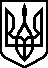 						НАКАЗ« 26» жовтня  2020 року № 66Про внесення змін до паспортів бюджетних програм на 2020 рік	Відповідно до Закону України  «Про Державний бюджет України на 2020 рік» , Правил складання паспортів бюджетних програм місцевих бюджетів та звітів про їх виконання, затверджених наказом Міністерства фінансів України від 26.08.2014 року № 836  « Про деякі питання запровадження програмно-цільового методу складання та виконання та виконання місцевих бюджетів», рішення сесії Ніжинської міської ради №8-65/2019 від 24.12.2019 року «Про бюджет Ніжинської міської ОТГ на 2020 рік», рішення сесії міської ради VII скликання №18-68/2020 від 26.02.2020 року «Про внесення змін до рішення сесії Ніжинської міської ради №8-65/2019 від 24.12.2019 року «Про бюджет Ніжинської міської ОТГ на 2020 рік», рішення сесії міської ради VII скликання №5-70/2020 від 25.03.2020 року «Про внесення змін до рішення сесії Ніжинської міської ради №8-65/2019 від 24.12.2019 року «Про бюджет Ніжинської міської ОТГ на 2020 рік», рішення сесії міської ради VII скликання №4-71/2020 від 08.04.2020 року «Про внесення змін до рішення сесії Ніжинської міської ради №8-65/2019 від 24.12.2019 року «Про бюджет Ніжинської міської ОТГ на 2020 рік», кошторису витрат міського фонду охорони навколишнього природного середовища на 2020 рік від 03 квітня 2020 року, рішення сесії міської ради VII скликання №9-72/2020 від 29.04.2020 року «Про внесення змін до рішення сесії Ніжинської міської ради №8-65/2019 від 24.12.2019 року «Про бюджет Ніжинської міської ОТГ на 2020 рік», рішення сесії міської ради VII скликання №8-73/2020 від 20.05.2020 року «Про внесення змін до рішення сесії Ніжинської міської ради №8-65/2019 від 24.12.2019 року «Про бюджет Ніжинської міської ОТГ на 2020 рік», рішення позачергової сесії міської ради VII скликання №2-74/2020 від 12.06.2020 року «Про внесення змін до рішення сесії Ніжинської міської ради №8-65/2019 від 24.12.2019 року «Про бюджет Ніжинської міської ОТГ на 2020 рік», рішення сесії Ніжинської міської ради №10-75/2020 від 26.06.2020 р. Про внесення змін до  рішення сесії Ніжинської міської ради №8-65/2019 від 24.12.2019р. "Про бюджет Ніжинської міської ОТГ на 2020 рік", рішення сесії Ніжинської міської ради №12-76/2020 від 03.08.2020 р. Про внесення змін до рішення сесії Ніжинської міської ради №8-65/2019 від 24.12.2019р. "Про бюджет Ніжинської міської ОТГ на 2020 рік", рішення сесії Ніжинської міської ради №5-77/2020 від 27.08.2020 р. Про внесення змін до  рішення сесії Ніжинської міської ради №8-65/2019 від 24.12.2019р. "Про бюджет Ніжинської міської ОТГ на 2020 рік", рішення позачергової сесії Ніжинської міської ради №1-78/2020 від 18.09.2020 р. Про внесення змін до рішення сесії Ніжинської міської ради №8-65/2019 від 24.12.2019р. "Про бюджет Ніжинської міської ОТГ на 2020 рік", рішення сесії Ніжинської міської ради №10-79/2020 від 30.09.2020 р. Про внесення змін до рішення сесії Ніжинської міської ради №8-65/2019 від 24.12.2019р. "Про бюджет Ніжинської міської ОТГ на 2020 рік", рішення позачергової сесії Ніжинської міської ради №9-80/2020 від 13.10.2020 р. Про внесення змін до рішення сесії Ніжинської міської ради №8-65/2019 від 24.12.2019р. "Про бюджет Ніжинської міської ОТГ на 2020 рік"наказую :Затвердити паспорта  бюджетної програми на 2020 рік управління житлово-комунального господарства та будівництва Ніжинської міської ради по КПКВ 1216030, 1217321, 1217325, 1217330, 1217340, 1217461, 1217640,1218220.Погоджую:Юрисконсульт – головний спеціаліст				           К.А. Віротченко УКРАЇНАЧЕРНІГІВСЬКА ОБЛАСТЬУПРАВЛІННЯ  ЖИТЛОВО- КОМУНАЛЬНОГО ГОСПОДАРСТВАТА БУДІВНИЦТВА НІЖИНСЬКОЇ МІСЬКОЇ РАДИНачальник управління житлово-                                 А.М. Кушніренко комунального господарства табудівництва Ніжинської міської ради